Introduction to Algorithms 1:  Hello ProcessingWatch and complete the following tutorial.  Use the “Snipping Tool” to Capture the result of each of the exercises.  Capture both the product and your code.   http://hello.processing.org/Part A:  Shape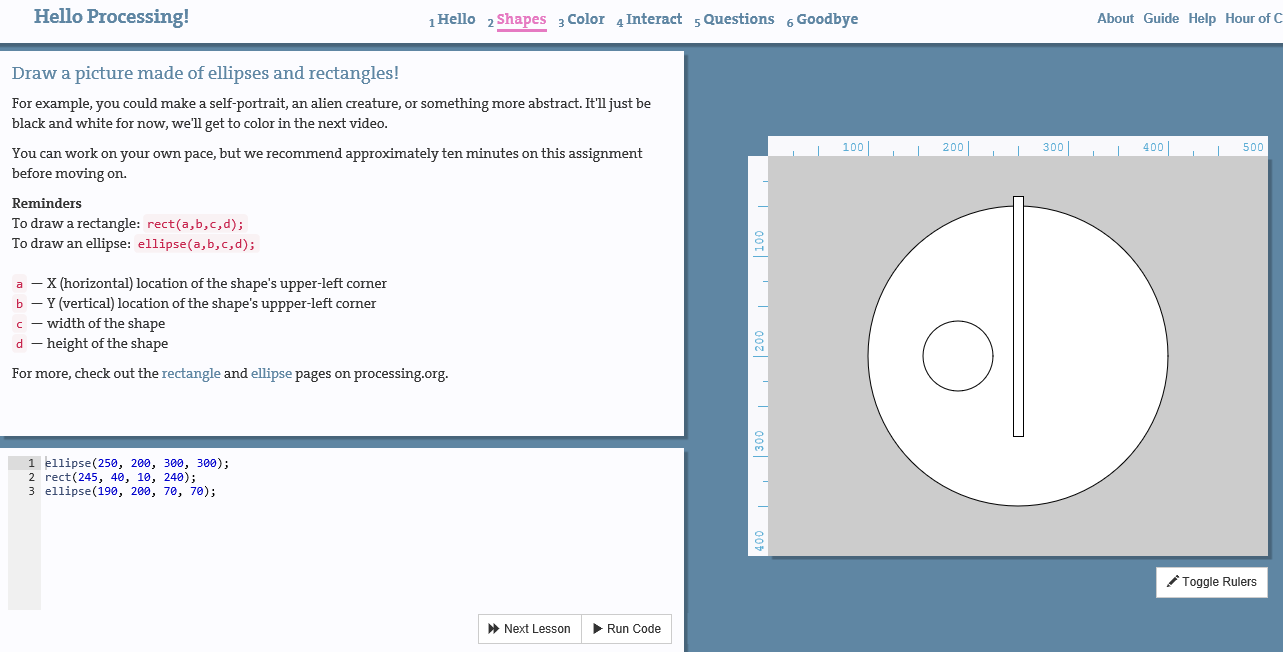 Part B:  Color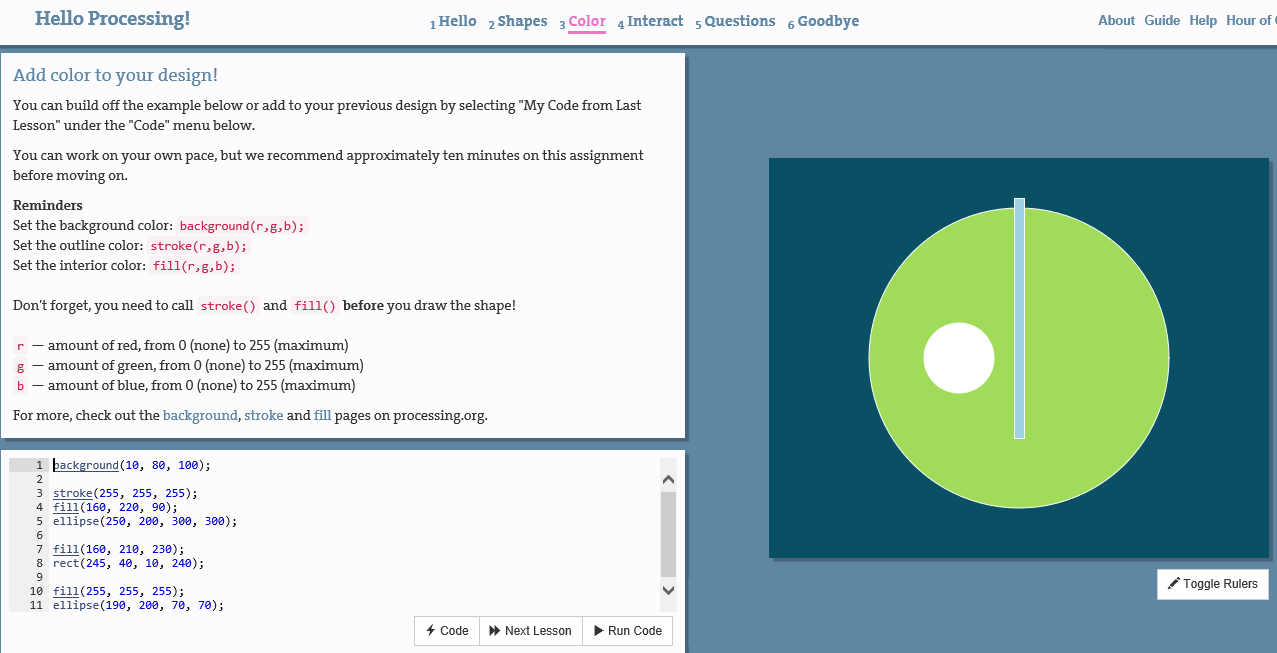 Part C:  Interact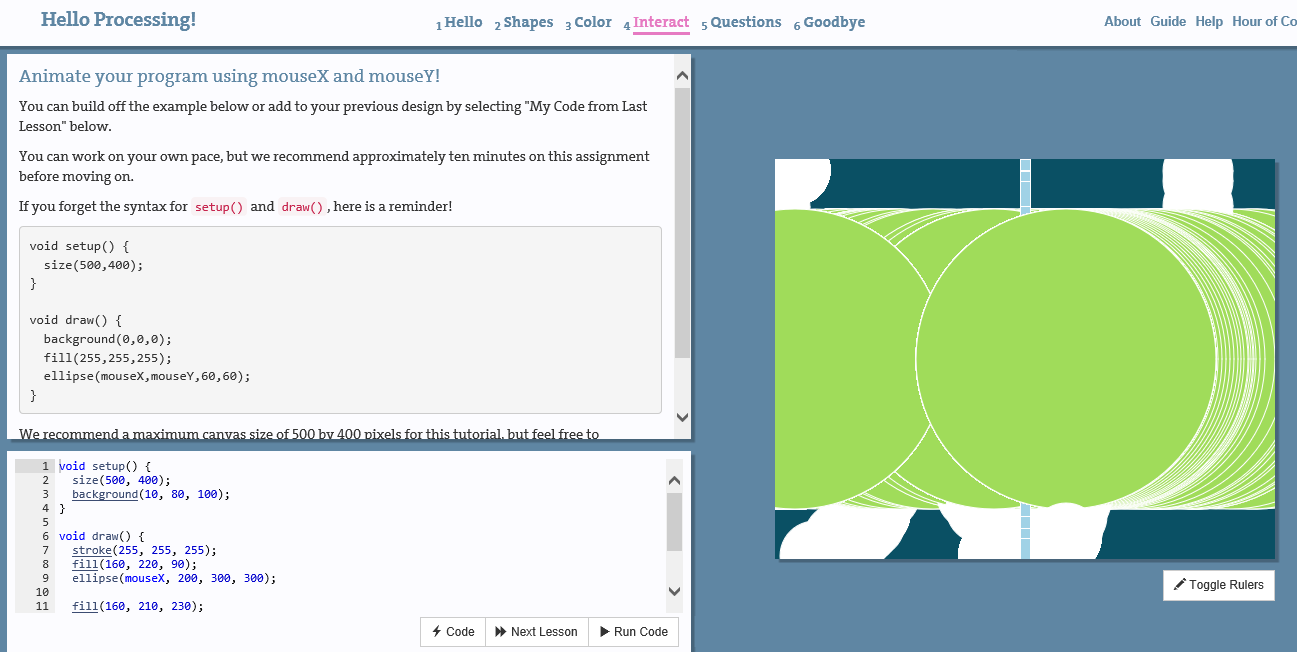 